Publicado en Madrid el 20/04/2020 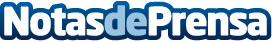 La soledad, ‘otra’ gran amenaza: ocho claves para combatir sus efectos negativos en la salud según CignaAunque el confinamiento es una medida destinada a contener la propagación de la pandemia, también puede suponer un factor de riesgo para la salud, al agravar el impacto de la soledad en la poblaciónDatos de contacto:Redacción914115868Nota de prensa publicada en: https://www.notasdeprensa.es/la-soledad-otra-gran-amenaza-ocho-claves-para Categorias: Medicina Sociedad Medicina alternativa http://www.notasdeprensa.es